Acid & Base PropertiesName _____________________  Period _________________All acids release what ion when they’re in a water solution?   	All bases release what ion when they’re in a water solution?   	List these compounds in the correct rows…                 H2SO4                Ba(OH)2	KOH	H3PO4	HF	NaOH	H2Oacids basesTell what the properties of acids and bases are in terms of…reacting with a metalacids basesfeeling in solutionacids basestaste (if safe to do so)acids basespH rangeacids bases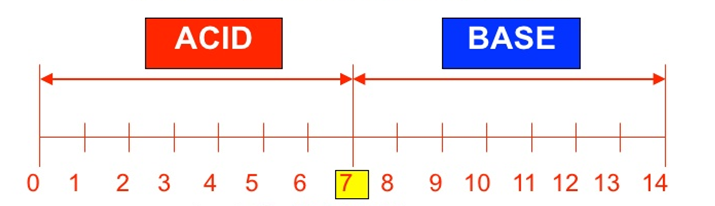 Identify if the following is an acid or a base given the pH information.Tap water =  pH of 6.8      ______________

 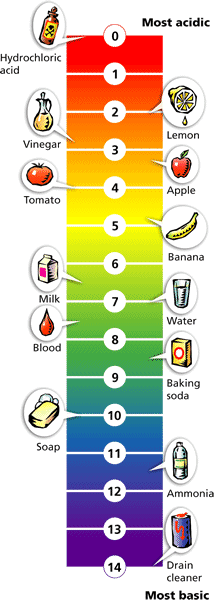 Some people’s saliva  =  pH of 5.6      ______________

Baking soda = pH of 8.2      ______________

Stomach acid = pH of 2.9      ______________

Milk of magnesia = pH of 10.5      ______________

Ammonia =  pH of 12.1      ______________

Vinegar =  pH of 3.0      ______________

Milk = pH of 6.9      ______________

Coca-cola = pH of 2.5      ______________




